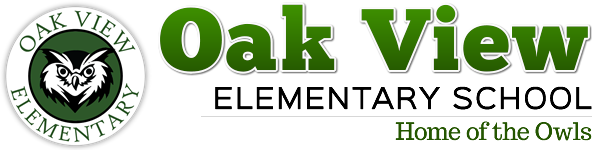 Student Chromebook Use and ExpectationsAs a responsible student using technology, I understand the following is expected of me when using my assigned Chromebook during the school year.1. I will take care of my Chromebook.2. I will keep my Chromebook screen clean.3. I will know where my Chromebook is at all times.4. I am only permitted to use my Chromebook, unless my teacher assigns it to someone in my absence.5. I will always carry my Chromebook closed and with two hands.6. I will practice digital responsibility on the Internet.7. I will NOT decorate my Chromebook.8. I will only touch my Chromebook.9. I will not remove the Chromebook from the school.10. I will not change the background on my Chromebook.11. I will use the school email assigned to me to log into my Chromebook.12. I will lower the lid when the teacher says, “Lids down, eyes up”.13. I will use my Chromebook in the classroom, on a clear, flat surface.14. I will visit only pages or documents that are directly related to my assignment.15. I will mute the sound on my Chromebook and/or use my headphones if the teacher grants permission.16. I will gently close the lid on the Chromebook before turning off the Chromebook.17. I will never throw, slide, drop or press the lid hard on my Chromebook.18. I will not eat any foods or drinks near the Chromebook.19. I will not place the bottom of the Chromebook on my lap.20. I will shut down my Chromebook at the end of each day.21. I will place my Chromebook into the correct space in the Chromebook cart.22. I will report any damage to my Chromebook to my teacher immediately.If I fail to follow the Chromebook rules stated above, I will suffer any of the following consequences:1. I may lose the privilege to use a Chromebook to complete schoolwork until I have proven I can be responsible.2. I may be required to complete the assignment with pen and paper.3. If I am a repeated offender, my parents will be notified and disciplinary actions will be given.DeKalb County School District, Instructional TechnologyChromebook Student/Parent User AgreementPlease complete the boxes below to identify the student and their assigned device. Signing indicates you have read and understand the Student Chromebook Use and Expectation policy.Student’s Name:Student’s ID#:(lunch #)Parent’s  Signature:Serial Number:* To be completed by teacher.